JupiterHotel Rio 3*TARIFE CAZARE cu mic dejun  lei/cameră * Tarifele  includ micul dejun in valoare de 35 lei/ pers. Micul dejun este in regim de bufet suedez.Tarife copii:Copiii 0 - 3 ani beneficiaza de mic dejun si cazare gratuit ( daca nu se solicita pat suplimentar );Copiii 3 - 7 ani vor achita 25% din tariful unui adult ( cazare + mic dejun)- se asigura camera dubla;Copiii 7-12 ani vor achita 50 % din tariful unui adult ( cazare + mic dejun)- se asigura camera dubla+pat suplimentar;Copiii peste 12  ani  sunt considerati adulti si vor achita tarif intreg pentru cazare si mic dejun.Hotelul Rio va pune la dispozitie urmatoarele spatii de cazare :Etaj : 	39 camere duble (cu pat matrimonial sau cu doua paturi)	24 apartamente  - cu canapea extensibila sau 2 canapele(1 extensibila si una fix- in functie de disponibilitate)	2 camere singleToate camerele din hotel dispun de TV-plasma ( televiziune prin cablu) , minibar (frigider la apartamente), baie proprie cu dus , telefon intern si international , internet wireless.Camerele de la etaj dispun de aer conditionat si balcon.Capacitatea maxima pentru paturi suplimentare :  1/ camera.Orice tip de pat suplimentar trebuie solicitat, iar acordarea acestuia trebuie sa fie confirmat de unitate.Suplimentele nu sunt calculate automat in pretul total si vor fi platite separat in timpul sejurului.Animalele de companie nu sunt acceptate.Facilitati : restaurant propriu care ofera mic dejun – bufet suedez , bar receptie ,sala de conferinte cu capacitatea de 20-28  locuri sau 90 locuri , parcare gratuita . Facilitati Internet  Sala conferinta  Parcare  Restaurant  Aer conditionat  BalconAlte specificatiiOra check-in: 18:00 | Ora check-out: 12:00PERIOADACamera dublaCamera singleGarsoniera01.05-31.052091542921.06-20.0623718232521.06-10.0724218734711.07-20.0728121540221.07-20.0832524841821.08-31.0827020436901.09-30.09209154292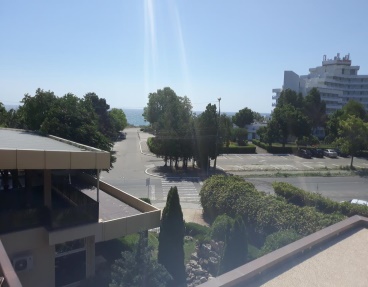 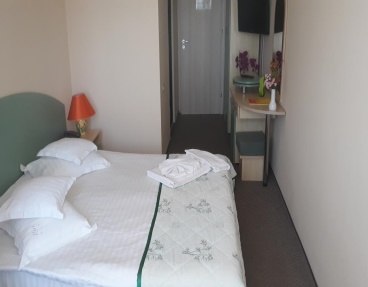 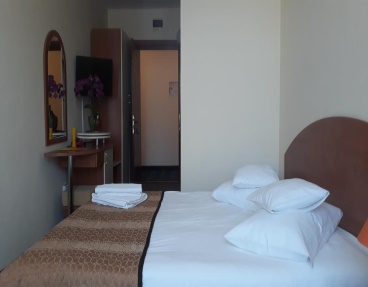 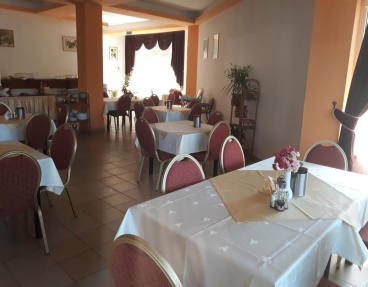 